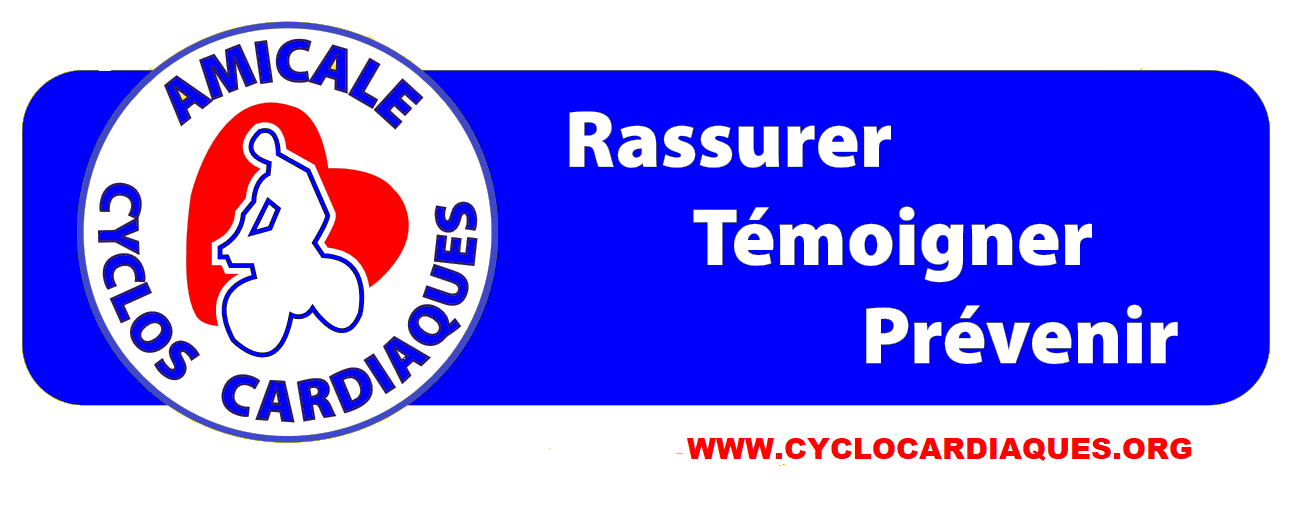 Amical Cyclo	Cardiaques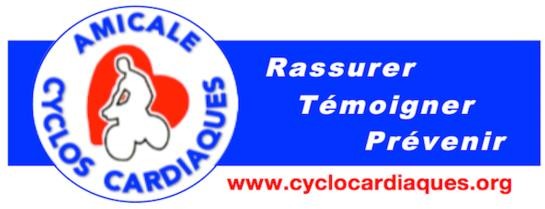  	Bulletin de RE-Adhésion 2021	Pour continuer à recevoir Cœur & Vélo et participer aux activités de l'Amicale Membre	Cotisation	NOM	Prénoms	MontantMembre SYMPATHISANTChèque à l'ordre de ACC à adresser, avec ce bulletin, à > >Si modifications de vos coordonnées ?TAILLADE Bernard 6, rue des Acacias 63510 MALINTRATNouvelle adresse : …………………………………………………………………………….                                                        ………………………………………………………………………………………….Nouveau téléphone :……………………………………............................................................................Nouvel  e-mail : ……………………………………………………………………………………………….Cœur & Vélo > InternetMini 26 €€Conjoint - AutreMini 26 €€Cœur & Vélo > PapierMini 33 €€Total€